Smart Columbus Overview: Electric Vehicle Supply Equipment
Electric Vehicle Supply Equipment (EVSE), also known as electric vehicle (EV) “charging stations”, provide all the equipment necessary to deliver electrical energy to an electric vehicle’s battery. There are three primary types of EVSE: AC Level 1, AC Level 2, and DC Fast Charging. For AC Levels 1 and 2, alternating current is provided to the vehicle’s onboard charger, which converts the electricity to the direct current required to charge batteries. DC Fast charging provides direct current immediately to the vehicle’s battery.  Level 1 and 2 Charging stations use the J1772 charging connector, while Tesla’s charging stations use their own propriety connector to connect to the vehicle.  For DC Fast Charging, nearly all vehicles can accept either the CCS Combo standard or the Chademo standard. Tesla offers adapters to allow its cars to connect to all other connectors. See below for examples of each charging station.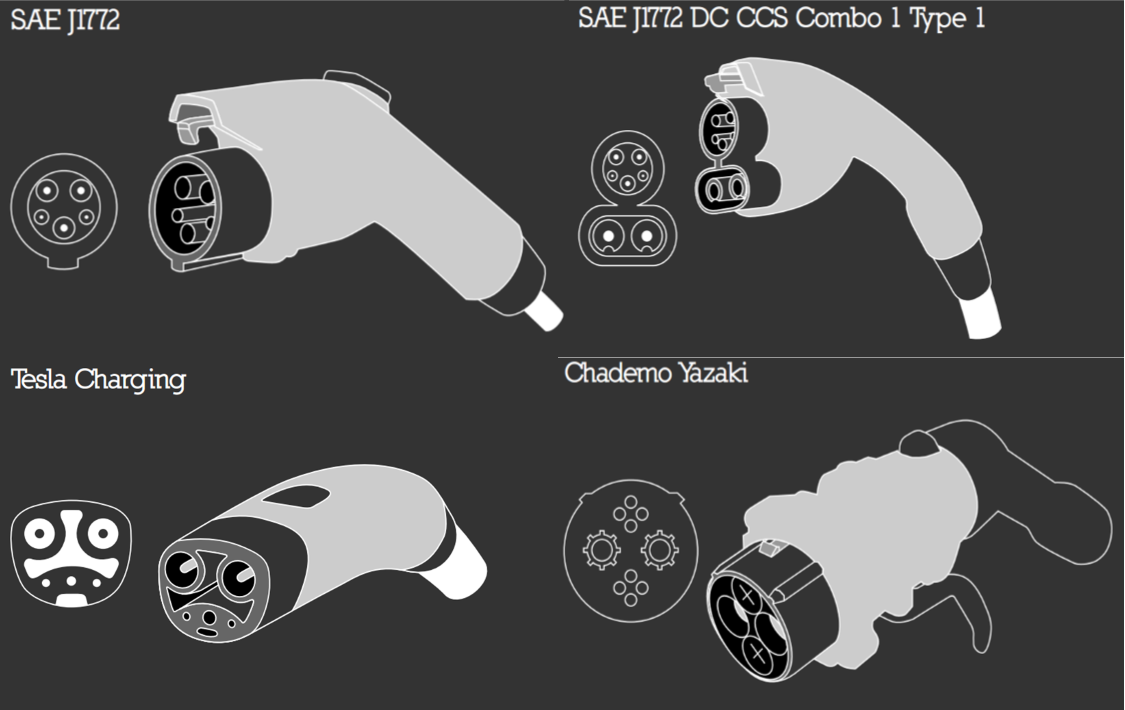 
EVSE units are available in different amperage ratings which correlate to charging power. The time it takes to charge depends on the level of charge in the battery, the power coming from the EVSE, and the rate a vehicle can accept power, which may be lower than the power supplied from the EVSE. The table below provides an overview of EVSE charging times and supply power.EVSE Features and Options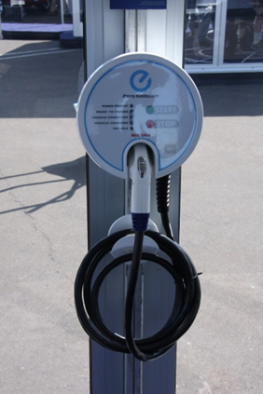 EVSE equipment varies dramatically in costs, designs, and features. Units are typically available in either wall mounted or pedestal mounted varieties. Pedestal mounted units cost about $500-700 more than a wall unit due to associated costs of the pedestal, as well as additional construction costs of the pedestal installation. Single port EVSE units provide charging for one vehicle at a time, and are cheaper than EVSE units with multiple ports. It is important to note that both the unit cost and the installation cost are less expensive on a per-port basis for multiple port units.

A basic EVSE unit will simply provide electricity to the vehicle, with an indicator light to show when the vehicle has started or finished charging. There are numerous options and capabilities available for networked units, which are connected to the internet through a cable or wireless technology. There are a variety of networked EVSE available in the marketplace, and there is also the option to add an aftermarket module to a non-networked EVSE that enables it with various networked capabilities. Without EVSE, some electric vehicles do have some networking capabilities through onboard software, such as scheduling charging times, managing charging rates, and even communicate with the grid, when possible.

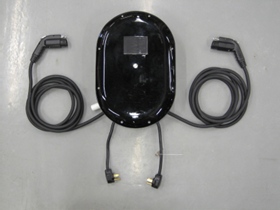 Networked EVSENetworked, or “Smart” charging technology, provides the ability to access the EVSE remotely at any time for utilization of the following features, in descending order of technological advancement:Authentication/AccessBasic lock and key entryDigital Access Features:Site host can require Passcode or credentialsUsers must connect through their Smartphone via bluetooth or WiFiDigital access through network:RFIDCan require Vendor / organization cardAccess through Mobile app
Marketing/Educational Capabilities:Site owner can promote their company or educate around EVSE usage through videos and advertisements either in mobile app or on EVSE equipment screen, enabling revenue stream from advertisement
Data access for host:Standalone units can monitor voltage and current of one or more EVSE unitsManual (in-person download) or automatic (web/network publishing) data availability around EVSE usageMetering capability to track energy usage- can be per-unit or common to a bank of units
Data interaction with guest:EVSE provides guests with near real-time data availability from charger, typically accessible via mobile appMay allow consumer to set preferences on rate of charge, completion time, pricing response etc.
Load Management:Local network connectivity allows building management to control power output of the systemCan be used to optimize electrical infrastructure among a group of EVSECould roll up to a building demand response program
Billing: The site owner/operator can recoup costs through:Point of saleRFIDVendor/organization cardCredit card readerMobile app integrationVendor / organization / utility based billing integrationPaid access to a regional EVSE network (such as Chargepoint or Greenlots)
Grid integrated demand response:Energy Monitoring and Management:  the site host or electrical utility can track the EVSE’s energy consumption and analyze usage to calculate GHG reductions. Smart charging is also necessary for optimizing energy load management to maximize charging during low demand periods, and minimize charging during peak hours.EVSE responds to regional and local grid needs and constraints as appropriate / configuredDemand response can be structured through pricing tiers or utility driven equipment loadingSee below for a diagram detailing a grid integrated networked EVSE system: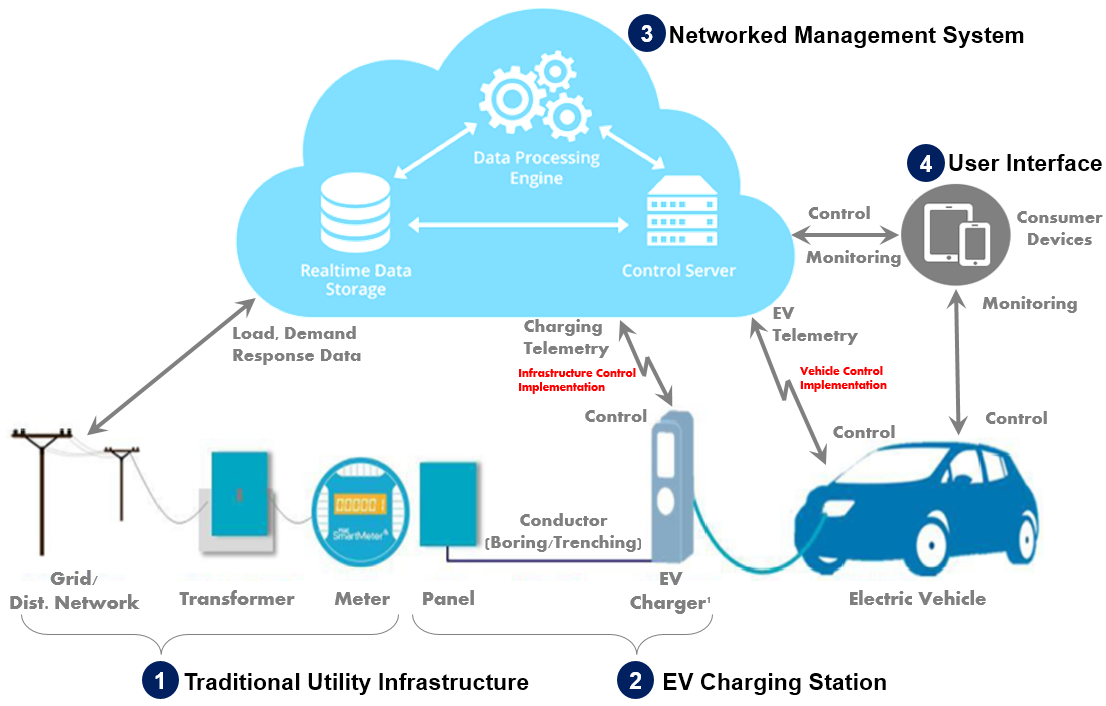 Networking Modules There is also the option to add an aftermarket module to a non-networked EVSE that enables it with -various networked capabilities, including:Control over Authentication/AccessLoad control and meteringData CaptureThese aftermarket modules allow for site hosts to purchase cheaper non-networked EVSE and later upgrade their capabilities. See image below for an example: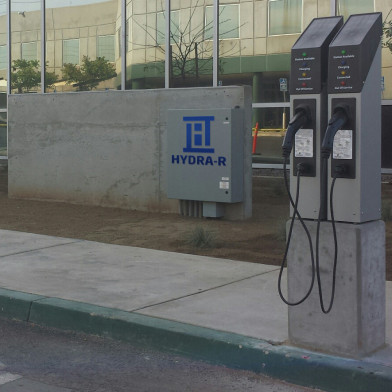 EVSE Costs and ConsiderationsCosts of EVSE units and installation vary significantly depending on the unit’s features, whether the unit is wall or pedestal mounted, and the details of the installation itself. Cost factors for installation include the distance between the unit and the electrical access point, whether the installation is a new build or retrofit, whether trenching is required, and whether or not the electrical service provides the following:A dedicated circuit for each EVSE unit on the electrical panel (in most cases). Sufficient electrical capacity from the utility connection to the electrical panel. Sufficient electrical capacity at the panel.
Costs of EVSE units increase the more features the unit contains. For installed EVSE, wall mounted units are cheaper than pedestal installations, and networked capabilities add cost as well. The below diagram shows an example of cost increasing with features. 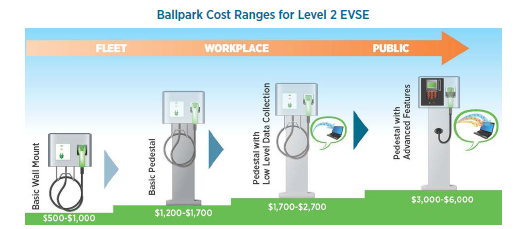 See table below for an overview and industry averages for EVSE unit cost and installation cost:EVSE Manufacturers OverviewBelow is a brief summary of the various manufacturers and offerings of EVSE units.Charging LevelVehicle Range Added per Charging Time and PowerSupply PowerApplicable Connector(s)Level 14 mi/hour @ 1.4kW
6 mi/hour @ 1.9kW120VAC/20A 
(12-16A continuous)J1772TeslaLevel 210 mi/hour @ 3.4kW
20 mi/hour @ 6.6kW60 mi/hour @ 19.2 kW208/240VAC/20-100A
(16-80A continuous)J1772TeslaDC Fast Charging24mi/20 minutes @ 24kw50mi/20 minutes @50kW90mi/20 minutes @ 90kW208/240VAC 3-phase 
(input current proportional tooutput power; ~20-400A AC)ChademoCCS ComboTesla SuperchargerEVSE TypeInstallation Cost Range (per unit)EVSE Unit Cost Range (single port)O&M Cost*Level 1$0-$3,000Source: US DOE 2016 Report$300-$1,500 -Maintenance: $100-300 lifetime-Network fees: $100-900 annuallyLevel 2$600-$12,700
Source: EV Project, INL$400-$6,500(Networked Units cost up to 6,500)-Maintenance: $300 lifetime
-Network fees: $100-900 annuallyDCFC$4,000-$51,000Source: EV Project, INL$10,000-$40,000-Maintenance: $1,000-2,000 annually
-Network fees: $100-900 annually*Operation and Maintenance costs varies significantly based on equipment and features. Regular maintenance is not required for basic Level 1 and 2 EVSE units.*Operation and Maintenance costs varies significantly based on equipment and features. Regular maintenance is not required for basic Level 1 and 2 EVSE units.*Operation and Maintenance costs varies significantly based on equipment and features. Regular maintenance is not required for basic Level 1 and 2 EVSE units.*Operation and Maintenance costs varies significantly based on equipment and features. Regular maintenance is not required for basic Level 1 and 2 EVSE units.Company NameModelLevelCurrentVoltageLevitonEvergreenLevel 11:12A120V ACAeroviromentTurbo DockLevel 1TelefonixL1 Power Post ChargerLevel 120A110VTelefonix L2 Power Post ChargerLevel 220A240V AVAeroviroment
(networked)Charge StationLevel 230A240V ACBoschPower Max Level 216A240V ACBoschPower max 30ALevel 230A240V AVChargepoint (networked)CT4011 Single Port Bollard MountLevel 232A240V ACChargepoint
(networked)CT4021 Double Port Bollard MountLevel 22x32A240V ACClipperCreekLCS-25 Wall MountLevel 225A240V ACEatonCharge StationLevel 230A240V AVThe Electric CircuitStandard Charging StationLevel 230A240V ACEVGO
(networked)Level 2 Charging StationLevel 232A240V ACGeneral ElectricWattstationLevel 230A240V ACGreenlots
(networked)Charge StationLevel 232A240VGMVoltecLevel 215A240V ACLeviton160Level 215A240V ACSemaConnectCharge ProLevel 230A240V ACAeroviromentDC Quick ChargerLevel 3550A480V DCEVGODC Fast Charging StationLevel 3200A480V DCGreenlotsCharge StationLevel 3125A480V Schneider ElectricFast ChargerLevel 3200A480V DC